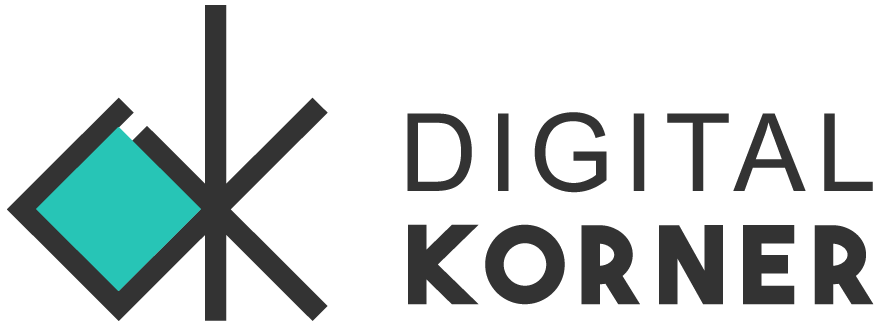 EXPRESSION DE BESOINS PROJET 22M3
Navette de Questions - RéponsesDomaine : 22m3.fr ou .com Le 22m3 c’est le format de camion utilitaire que les régisseurs utilisent sur les tournages, nous avons donc fait ce choix afin qu’il reste en mémoire facilement.Le métier du porteur du projet :Régisseur général dans la production audiovisuelle, je travaille sur tous les formats, le long-métrage, court-métrage, téléfilm, émission de télévision, clip vidéo, documentaire, publicité et photographie.Collaborateur direct du directeur de production, du producteur et responsable de l’équipe régie pendant le tournage, il travaille en accord avec le réalisateur ou son assistant.Dans les métiers de l’industrie ou des transports, notamment aérien, ce métier fait partie des métiers de la logistique. Le régisseur général est un logisticien. C’est le garant de la bonne marche du tournage.Le projet :Créer un parking privé pour les camions utilitaires de l’audiovisuel.Avec sa réservation et son paiement en ligne, le parking sera accessible 24/7.L’accès est possible grâce à un code qui sera sur la facture.On y accède par un portail automatique, avec ouverture par code depuis la rue et de l’intérieur du site pour repartirAvec ce projet, je cherche à me démarquer de la concurrence via cette proposition commerciale, le site internet (avec une possible application mobile dans l’avenir, il faut le prendre en compte dans la création du site….)Il doit faciliter la vie des techniciens et surtout les rendre autonomes. Aujourd’hui, c’est nous qui réservons les stationnements et payons les places chez les 2 prestataires existants :- TSFhttps://www.tsf.fr/fr/catalogue/salle-de-projection/parking-pour-vos-vehicules-techniques-24-7.html- LAROSAhttp://ventousage-75.fr/ventouseur/qui reprend l’activité de ce prestataire :https://www.papseventscorp.fr/Fonctionnement du site :Sur la page menu du site, des images qui circulent en boucle.3 onglets sur un bandeau : PARKING / CAMION / MATERIELSi on clique sur parking :1 / Je crée mon compteOn crée un profil / Nom Prénom ou Sté / téléphone / mail / enregistrer une CB (obligatoire).Pourquoi obligatoire ?
On peut laisser la possibilité d’enregistrer la CB mais cela doit rester une option.
Autre moyen de paiement possible ou pas ?Je veux vraiment que les gens soient autonome, j’utilise souvent l’appli Paybyphone, on parametre sont profil une fois à la création et c’est fluide. Si je recupère la grande zone de parking, oui possibilité de payer sur place. Message affiché / merci de renseigner l’adresse ou vous allez recevoir un mail pour activer le compte.On valide / on reçoit un mail pour activer le compte.Dans le mail, on clique sur un lien pour activer le compte.On ne demande que ces données à l’inscription ?
Pas d’adresse ou autre ?
Adresse de facturation ?Oui, rien au départ car les intermittants ( ma cible ) travaillent sur des projets différents à chaque fois.Ou2 / Je me connectemail et mdpOn renseigne la page de RESERVATION / MODIFICATION- Sté de production- Adresse de facturationPas reliée au compte mais au projet ? A la réservation ?Un profil, peut travail pour 50 sté dans l’annéeRESERVATION (nouveau projet) / MODIFICATION
Il y a donc 2 types de formulaire ? Un pour créer le compte et l’autre pour la réservation ?Oui, un à la création, un autre à la réservation avec les données du compte. - Nombres de camionNombre par type de véhicules ? Relié au champ ci-dessous du coup ?Juste une case a cocher- Type de véhicule / 8m3 -10m3 -14m3 / 22m3 / minibus / voiture de jeu /

Est-ce que les tarifs dépendent du type de véhicule ?non un tarif unique
Si plusieurs véhicules, plusieurs places ?oui 
Possibiité de réserver plusieurs places pour une réservation ?A la fin de chaque réservation, on peut quitter l’application ou rajouter un véhicule
Si oui, on aura donc plusieurs codes ?Oui exacteDonc un code pas par réservation mais par réservation et par véhicule ?Un code par véhiculeDate de stationnement IN OUTDate mais pas heure ?Pas besoinComment fonctionne la tarification ? Par jour, par heure ? Par véhicule ?Ex : 33€ jour / véhicule / sur une tranche de 24h00Onglet / Effectuer une autre réservation ou terminer la commandePossibilité pour un même compte d’avoir plusieurs réservations avec des projets, adresses de facturation et société différente ?Oui c’est possibleUn régisseur peut-il réserver au nomp d’une autre société ?Oui absolument, on est mandater pour organiser et payer certaine opération, on a un budget pour chaque projet. On peut aussi préparer en même temps deux projets pour des Sté différentes sa arrive.Si oui / juste rajouter la dateSi ok / paiementOnglet / Effectuer une autre réservation ou terminer la commandeTerminer la commande / Voir PAIEMENTPas de place : Si il y a un problème de dispo sur les dates / MessagesMessage / le véhicule de la date … ne peut pas être pris en charge faute de placeMessage / voulez-vous être informé si une place se libère à la date souhaitée OUI ou NONSi OUI / On coche une option qui mémorise les critères de réservation.Pas la peine de cocher car les infos seront déjà sauvegardées.OuiSi une dispo se libère, un SMS est envoyé au client pour annoncer de la place pour la date de réservation souhaitéeUniquement SMS ? Pas par mail ? On peut laisser le choix ici s’il faut.Ok, ils pourront choisirSe renseigner par rapport à la CNIL et au RGPD pour la demande, transmissions et stockage des données personnellesLe parking sera doté d’une capacité de stationnement de 30 places.Pour être plus efficace, chaque réservation décompte automatiquement la disponibilité en temps réel de « la journée » en cours sur le bandeau  PARKINGEx : 10 places ect… ou Complet pour ce soirCette option est valable si je recupere une petite zone de stationnement 20 à 30 places, on en reparleIl s’agit ici d’un compteur sur le site en mode public ? Pour le jour même alors juste ?
Si oui, quel intérêt de faire la réservation si complet ? La fonctionnalité pour être prévenu qu’une place se libère n’a plus lieu d’être.
Et dans ce cas, il faudrait un bouton qui mène à un formulaire pour pouvoir faire sa demande de liste d’attente (voir plus bas)Le paiement : Pour valider la commande on arrive sur la page du paiementOn peut visualiser la page récap en cliquant sur un pdf.Le PDF sera généré une fois le paiement effectué. Le récap sera fait sur le site directement sans PDF, avant le paiement.Oui absolumentCliquer sur l’onglet paiementPour terminer la réservation le client reçoit le mail avec la facture.Il sera précisé dans CGU que les annulations sous certaines conditions engendrent des frais.Elle aura un code d’accès propre à chaque véhicule, valable pour entrer et sortir du parking.Dans l’absolu, un régisseur qui a le code peut donc faire rentrer nimporte quel véhicule ?(je me fais l’avocat du diable) voire 2 ?Oui c’est vrai, mais s’il y a un probleme de stationnement ou disparition d’un véhicule c‘est la premiere personne qu’on viendra voir, on evite ce genre de situation. Si quelqu’un veut « filouter » il rajoutera un véhicule au frais de la prod….Pas de reconnaissance de plaque d’immatriculation ? On ne demande pas la plaque au moment de faire la réservation ?Non c’est trop compliqué, on a toujours l’immat au dernier moment et de plus il y a souvent des changements de véhicule. Sinon on peut rajouter une rubrique plus haut sur le type de cargaison après le type de véhicule - Type de véhicule / 8m3 -10m3 -14m3 / 22m3 / minibus / voiture de jeu /- Type de matériel  / caméra / életricité / machinerie / décoration / régie / costume….A voir….Ce code ouvre le portail pour accéder à la place.Pour sortir du parking, le même code « à l’envers » ouvre le portail.Pourquoi à l’envers ? Pourquoi ne pas garder le même code pour entrer et sortir ?C’est pas utile, un presta avec le quel je travail propose cette option quand on ramène les véhicule après la fermeture, c’est un bon pense bête. Mais oui pas obligatoire.Pour la permanence de nuit, un gardien est disponible sur place.Annulation de réservation :Je me connectemail et mdpOn renseigne la page de RESERVATION / MODIFICATIONA plusieurs jours du projet, une annulation le jour du paiement ou les jours qui suivent n’engendrent aucun frais.Pour une annulation :La veille, 25% du montant payé sera retenu.Le jour J, 50% du montant payé sera retenu.Le compteur de place indiquera en temps réel la nouvelle dispo + envoi de SMS si quelqu’un a fait une réservation.Si plusieurs personnes font une réservation aux mêmes heures et qu’il n’y a plus de dispo, il faudra faire en sorte d’avoir une hiérarchie dans les demandes du coup. Premier arrivé, premier servi.
Ah oui, Premier arrivé, premier servi.
Idée de fonctionnalité : 
Notion de liste d’attente : possiblité de dire quelle place sur la liste d’attente en live.Non pas utileEn cas de remboursement, le montant sera re-crédité sur la CB enregistrée sur le profil, un mail sera aussi envoyé au client comme reçu.Le portail :Pas de choix arrêté, j’ai juste trouvé un prestataire dans le 93 pour m’assurer une réponse rapide en cas de panne du système.Au delà de la panne, il faudra trouver un prestataire capable de fabriquer un portail connecté pour la transmission des codes et des heures/dates de validité de ces codes et qui actionnera ou non l’ouverture. On est en plein dans l’Internet des objets (IOT).
Pour le moment, je n’ai pas de contacts dans ce domaine mais je peux me renseigner.Il faudra passer par plusieurs étapes pour y arriver.Bien entendu un camion qui doit être garé le lundi à 22h00 et qui arrive le mardi à 1h00 du matin est toujours élegible car le code n’a pas été activé. Donc si vous avez des références, je suis preneur à condition bien sûr qu’il soit dans les environs.Implantation du parking dans le val de marne (94).